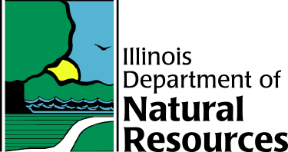 Species Planning DocumentScientific Name:Common Name: Author: SPECIES PHOTO:Need for Conservation Synthesis of the species’ status.Stressors and threats currently acting upon the species and information needs.  StressorsThreatsInformation needs. Conservation ObjectivesConservation ActionsConservation actions in order of priority. Synthesis table of conservation actions. ReferencesActionObjective(s)PurposeResources RequiredYears to Complete